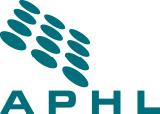                       eLEET: Electronic Laboratory Employee Enrichment Toolkit      EMPLOYEE PERFORMANCE EVALUATION FORMThis evaluation is intended to facilitate communication between supervisors and employees regarding expectations of job performance and to provide a mechanism for the evaluation of actual performance.                       eLEET: Electronic Laboratory Employee Enrichment Toolkit      EMPLOYEE PERFORMANCE EVALUATION FORMThis evaluation is intended to facilitate communication between supervisors and employees regarding expectations of job performance and to provide a mechanism for the evaluation of actual performance.                       eLEET: Electronic Laboratory Employee Enrichment Toolkit      EMPLOYEE PERFORMANCE EVALUATION FORMThis evaluation is intended to facilitate communication between supervisors and employees regarding expectations of job performance and to provide a mechanism for the evaluation of actual performance.                       eLEET: Electronic Laboratory Employee Enrichment Toolkit      EMPLOYEE PERFORMANCE EVALUATION FORMThis evaluation is intended to facilitate communication between supervisors and employees regarding expectations of job performance and to provide a mechanism for the evaluation of actual performance.                       eLEET: Electronic Laboratory Employee Enrichment Toolkit      EMPLOYEE PERFORMANCE EVALUATION FORMThis evaluation is intended to facilitate communication between supervisors and employees regarding expectations of job performance and to provide a mechanism for the evaluation of actual performance.                       eLEET: Electronic Laboratory Employee Enrichment Toolkit      EMPLOYEE PERFORMANCE EVALUATION FORMThis evaluation is intended to facilitate communication between supervisors and employees regarding expectations of job performance and to provide a mechanism for the evaluation of actual performance.                       eLEET: Electronic Laboratory Employee Enrichment Toolkit      EMPLOYEE PERFORMANCE EVALUATION FORMThis evaluation is intended to facilitate communication between supervisors and employees regarding expectations of job performance and to provide a mechanism for the evaluation of actual performance.                       eLEET: Electronic Laboratory Employee Enrichment Toolkit      EMPLOYEE PERFORMANCE EVALUATION FORMThis evaluation is intended to facilitate communication between supervisors and employees regarding expectations of job performance and to provide a mechanism for the evaluation of actual performance.                       eLEET: Electronic Laboratory Employee Enrichment Toolkit      EMPLOYEE PERFORMANCE EVALUATION FORMThis evaluation is intended to facilitate communication between supervisors and employees regarding expectations of job performance and to provide a mechanism for the evaluation of actual performance.                       eLEET: Electronic Laboratory Employee Enrichment Toolkit      EMPLOYEE PERFORMANCE EVALUATION FORMThis evaluation is intended to facilitate communication between supervisors and employees regarding expectations of job performance and to provide a mechanism for the evaluation of actual performance.                       eLEET: Electronic Laboratory Employee Enrichment Toolkit      EMPLOYEE PERFORMANCE EVALUATION FORMThis evaluation is intended to facilitate communication between supervisors and employees regarding expectations of job performance and to provide a mechanism for the evaluation of actual performance.                       eLEET: Electronic Laboratory Employee Enrichment Toolkit      EMPLOYEE PERFORMANCE EVALUATION FORMThis evaluation is intended to facilitate communication between supervisors and employees regarding expectations of job performance and to provide a mechanism for the evaluation of actual performance.                       eLEET: Electronic Laboratory Employee Enrichment Toolkit      EMPLOYEE PERFORMANCE EVALUATION FORMThis evaluation is intended to facilitate communication between supervisors and employees regarding expectations of job performance and to provide a mechanism for the evaluation of actual performance.                       eLEET: Electronic Laboratory Employee Enrichment Toolkit      EMPLOYEE PERFORMANCE EVALUATION FORMThis evaluation is intended to facilitate communication between supervisors and employees regarding expectations of job performance and to provide a mechanism for the evaluation of actual performance.                       eLEET: Electronic Laboratory Employee Enrichment Toolkit      EMPLOYEE PERFORMANCE EVALUATION FORMThis evaluation is intended to facilitate communication between supervisors and employees regarding expectations of job performance and to provide a mechanism for the evaluation of actual performance.                       eLEET: Electronic Laboratory Employee Enrichment Toolkit      EMPLOYEE PERFORMANCE EVALUATION FORMThis evaluation is intended to facilitate communication between supervisors and employees regarding expectations of job performance and to provide a mechanism for the evaluation of actual performance.                       eLEET: Electronic Laboratory Employee Enrichment Toolkit      EMPLOYEE PERFORMANCE EVALUATION FORMThis evaluation is intended to facilitate communication between supervisors and employees regarding expectations of job performance and to provide a mechanism for the evaluation of actual performance. InformationInformationInformationInformationInformationInformationInformationInformationInformationInformationInformationInformationInformationInformationInformationInformationInformationName:      Name:      Name:      Name:      Name:      Name:      Name:      Name:      Name:      Fiscal Year:       Fiscal Year:       Fiscal Year:       Fiscal Year:       Fiscal Year:       Fiscal Year:       Fiscal Year:       Fiscal Year:       Supervisor’s Name:       Supervisor’s Name:       Supervisor’s Name:       Supervisor’s Name:       Supervisor’s Name:       Supervisor’s Name:       Supervisor’s Name:       Supervisor’s Name:       Supervisor’s Name:       Rating Period:       Rating Period:       Rating Period:       Rating Period:       Rating Period:       Rating Period:       Rating Period:       Rating Period:       Job Classification/Status:       Job Classification/Status:       Job Classification/Status:       Job Classification/Status:       Job Classification/Status:       Job Classification/Status:       Job Classification/Status:       Job Classification/Status:       Job Classification/Status:       Job Classification/Status:       Job Classification/Status:       Job Classification/Status:       Job Classification/Status:       Job Classification/Status:       Job Classification/Status:       Job Classification/Status:       Job Classification/Status:       Does the employee's Position Description (PD) accurately reflect the current, and anticipated, duties and responsibilities for the upcoming review period?  (If no, modify the PD as required before beginning the review period.)Does the employee's Position Description (PD) accurately reflect the current, and anticipated, duties and responsibilities for the upcoming review period?  (If no, modify the PD as required before beginning the review period.)Does the employee's Position Description (PD) accurately reflect the current, and anticipated, duties and responsibilities for the upcoming review period?  (If no, modify the PD as required before beginning the review period.)Does the employee's Position Description (PD) accurately reflect the current, and anticipated, duties and responsibilities for the upcoming review period?  (If no, modify the PD as required before beginning the review period.)Does the employee's Position Description (PD) accurately reflect the current, and anticipated, duties and responsibilities for the upcoming review period?  (If no, modify the PD as required before beginning the review period.)Does the employee's Position Description (PD) accurately reflect the current, and anticipated, duties and responsibilities for the upcoming review period?  (If no, modify the PD as required before beginning the review period.)Does the employee's Position Description (PD) accurately reflect the current, and anticipated, duties and responsibilities for the upcoming review period?  (If no, modify the PD as required before beginning the review period.)Does the employee's Position Description (PD) accurately reflect the current, and anticipated, duties and responsibilities for the upcoming review period?  (If no, modify the PD as required before beginning the review period.)Does the employee's Position Description (PD) accurately reflect the current, and anticipated, duties and responsibilities for the upcoming review period?  (If no, modify the PD as required before beginning the review period.)Does the employee's Position Description (PD) accurately reflect the current, and anticipated, duties and responsibilities for the upcoming review period?  (If no, modify the PD as required before beginning the review period.)Does the employee's Position Description (PD) accurately reflect the current, and anticipated, duties and responsibilities for the upcoming review period?  (If no, modify the PD as required before beginning the review period.)Does the employee's Position Description (PD) accurately reflect the current, and anticipated, duties and responsibilities for the upcoming review period?  (If no, modify the PD as required before beginning the review period.)Does the employee's Position Description (PD) accurately reflect the current, and anticipated, duties and responsibilities for the upcoming review period?  (If no, modify the PD as required before beginning the review period.)Does the employee's Position Description (PD) accurately reflect the current, and anticipated, duties and responsibilities for the upcoming review period?  (If no, modify the PD as required before beginning the review period.)Does the employee's Position Description (PD) accurately reflect the current, and anticipated, duties and responsibilities for the upcoming review period?  (If no, modify the PD as required before beginning the review period.)Does the employee's Position Description (PD) accurately reflect the current, and anticipated, duties and responsibilities for the upcoming review period?  (If no, modify the PD as required before beginning the review period.)Does the employee's Position Description (PD) accurately reflect the current, and anticipated, duties and responsibilities for the upcoming review period?  (If no, modify the PD as required before beginning the review period.) YesNo - Date Modified:No - Date Modified:Ratings:Ratings:Ratings:Ratings:Ratings:Ratings:Ratings:Ratings:Ratings:Ratings:Ratings:Ratings:Ratings:Ratings:Ratings:Ratings:Ratings:33=Outstanding:Outstanding:Outstanding:Outstanding:Exceptional performance.  Achievements are clearly superior to the level of performance required for the job.Exceptional performance.  Achievements are clearly superior to the level of performance required for the job.Exceptional performance.  Achievements are clearly superior to the level of performance required for the job.Exceptional performance.  Achievements are clearly superior to the level of performance required for the job.Exceptional performance.  Achievements are clearly superior to the level of performance required for the job.Exceptional performance.  Achievements are clearly superior to the level of performance required for the job.Exceptional performance.  Achievements are clearly superior to the level of performance required for the job.Exceptional performance.  Achievements are clearly superior to the level of performance required for the job.Exceptional performance.  Achievements are clearly superior to the level of performance required for the job.Exceptional performance.  Achievements are clearly superior to the level of performance required for the job.22=Meets Standards:Meets Standards:Meets Standards:Meets Standards:Met the required and expected results for the job.  Good performance which is expected of a fully experienced or competent employee.Met the required and expected results for the job.  Good performance which is expected of a fully experienced or competent employee.Met the required and expected results for the job.  Good performance which is expected of a fully experienced or competent employee.Met the required and expected results for the job.  Good performance which is expected of a fully experienced or competent employee.Met the required and expected results for the job.  Good performance which is expected of a fully experienced or competent employee.Met the required and expected results for the job.  Good performance which is expected of a fully experienced or competent employee.Met the required and expected results for the job.  Good performance which is expected of a fully experienced or competent employee.Met the required and expected results for the job.  Good performance which is expected of a fully experienced or competent employee.Met the required and expected results for the job.  Good performance which is expected of a fully experienced or competent employee.Met the required and expected results for the job.  Good performance which is expected of a fully experienced or competent employee.11=Needs Improvement:Needs Improvement:Needs Improvement:Needs Improvement:Job requirement and results were partially met.  Performance needs development to meet the standards expected of a competent employee.Job requirement and results were partially met.  Performance needs development to meet the standards expected of a competent employee.Job requirement and results were partially met.  Performance needs development to meet the standards expected of a competent employee.Job requirement and results were partially met.  Performance needs development to meet the standards expected of a competent employee.Job requirement and results were partially met.  Performance needs development to meet the standards expected of a competent employee.Job requirement and results were partially met.  Performance needs development to meet the standards expected of a competent employee.Job requirement and results were partially met.  Performance needs development to meet the standards expected of a competent employee.Job requirement and results were partially met.  Performance needs development to meet the standards expected of a competent employee.Job requirement and results were partially met.  Performance needs development to meet the standards expected of a competent employee.Job requirement and results were partially met.  Performance needs development to meet the standards expected of a competent employee.00=Unsatisfactory:Unsatisfactory:Unsatisfactory:Unsatisfactory:Performance is unacceptable and shows no significant progress or improvement.  Performance is unacceptable and shows no significant progress or improvement.  Performance is unacceptable and shows no significant progress or improvement.  Performance is unacceptable and shows no significant progress or improvement.  Performance is unacceptable and shows no significant progress or improvement.  Performance is unacceptable and shows no significant progress or improvement.  Performance is unacceptable and shows no significant progress or improvement.  Performance is unacceptable and shows no significant progress or improvement.  Performance is unacceptable and shows no significant progress or improvement.  Performance is unacceptable and shows no significant progress or improvement.  Position-Specific Performance StandardsPosition-Specific Performance StandardsPosition-Specific Performance StandardsPosition-Specific Performance StandardsPosition-Specific Performance StandardsPosition-Specific Performance StandardsPosition-Specific Performance StandardsPosition-Specific Performance StandardsPosition-Specific Performance StandardsPosition-Specific Performance StandardsPosition-Specific Performance StandardsPosition-Specific Performance StandardsPosition-Specific Performance StandardsMid Cycle RatingMid Cycle RatingMid Cycle RatingEnd Cycle Rating11Describe each specific job functionDescribe each specific job functionDescribe each specific job functionDescribe each specific job functionDescribe each specific job functionDescribe each specific job functionDescribe each specific job functionDescribe each specific job functionDescribe each specific job functionDescribe each specific job functionDescribe each specific job function22334455Number of Position-Specific Performance Elements Rated:Number of Position-Specific Performance Elements Rated:Number of Position-Specific Performance Elements Rated:Number of Position-Specific Performance Elements Rated:Number of Position-Specific Performance Elements Rated:Number of Position-Specific Performance Elements Rated:Number of Position-Specific Performance Elements Rated:Number of Position-Specific Performance Elements Rated:Number of Position-Specific Performance Elements Rated:Number of Position-Specific Performance Elements Rated:Number of Position-Specific Performance Elements Rated:0000Behavioral ElementsBehavioral ElementsBehavioral ElementsBehavioral ElementsBehavioral ElementsBehavioral ElementsBehavioral ElementsBehavioral ElementsBehavioral ElementsBehavioral ElementsBehavioral ElementsBehavioral ElementsBehavioral ElementsMid Cycle RatingEnd Cycle RatingEnd Cycle RatingEnd Cycle RatingWork EthicWork EthicWork EthicWork EthicWork EthicWork EthicWork EthicWork EthicWork EthicWork EthicWork EthicWork EthicWork EthicWork EthicWork EthicWork EthicWork Ethic11Maintains good attendance (The use of FMLA-qualifying leave should not be considered)Maintains good attendance (The use of FMLA-qualifying leave should not be considered)Maintains good attendance (The use of FMLA-qualifying leave should not be considered)Maintains good attendance (The use of FMLA-qualifying leave should not be considered)Maintains good attendance (The use of FMLA-qualifying leave should not be considered)Maintains good attendance (The use of FMLA-qualifying leave should not be considered)Maintains good attendance (The use of FMLA-qualifying leave should not be considered)Maintains good attendance (The use of FMLA-qualifying leave should not be considered)Maintains good attendance (The use of FMLA-qualifying leave should not be considered)Maintains good attendance (The use of FMLA-qualifying leave should not be considered)Maintains good attendance (The use of FMLA-qualifying leave should not be considered)22Follows call-in/leave policiesFollows call-in/leave policiesFollows call-in/leave policiesFollows call-in/leave policiesFollows call-in/leave policiesFollows call-in/leave policiesFollows call-in/leave policiesFollows call-in/leave policiesFollows call-in/leave policiesFollows call-in/leave policiesFollows call-in/leave policies33Reports to work area on time and does not leave until designated timeReports to work area on time and does not leave until designated timeReports to work area on time and does not leave until designated timeReports to work area on time and does not leave until designated timeReports to work area on time and does not leave until designated timeReports to work area on time and does not leave until designated timeReports to work area on time and does not leave until designated timeReports to work area on time and does not leave until designated timeReports to work area on time and does not leave until designated timeReports to work area on time and does not leave until designated timeReports to work area on time and does not leave until designated timeTeam-WorkTeam-WorkTeam-WorkTeam-WorkTeam-WorkTeam-WorkTeam-WorkTeam-WorkTeam-WorkTeam-WorkTeam-WorkTeam-WorkTeam-WorkTeam-WorkTeam-WorkTeam-WorkTeam-Work44Works cooperatively with others to implement the Department's goalsWorks cooperatively with others to implement the Department's goalsWorks cooperatively with others to implement the Department's goalsWorks cooperatively with others to implement the Department's goalsWorks cooperatively with others to implement the Department's goalsWorks cooperatively with others to implement the Department's goalsWorks cooperatively with others to implement the Department's goalsWorks cooperatively with others to implement the Department's goalsWorks cooperatively with others to implement the Department's goalsWorks cooperatively with others to implement the Department's goalsWorks cooperatively with others to implement the Department's goalsCommunicationCommunicationCommunicationCommunicationCommunicationCommunicationCommunicationCommunicationCommunicationCommunicationCommunicationCommunicationCommunicationCommunicationCommunicationCommunicationCommunication55Speaks effectivelySpeaks effectivelySpeaks effectivelySpeaks effectivelySpeaks effectivelySpeaks effectivelySpeaks effectivelySpeaks effectivelySpeaks effectivelySpeaks effectivelySpeaks effectively66Writes effectively (clear, organized, appropriate grammar, punctuation)Writes effectively (clear, organized, appropriate grammar, punctuation)Writes effectively (clear, organized, appropriate grammar, punctuation)Writes effectively (clear, organized, appropriate grammar, punctuation)Writes effectively (clear, organized, appropriate grammar, punctuation)Writes effectively (clear, organized, appropriate grammar, punctuation)Writes effectively (clear, organized, appropriate grammar, punctuation)Writes effectively (clear, organized, appropriate grammar, punctuation)Writes effectively (clear, organized, appropriate grammar, punctuation)Writes effectively (clear, organized, appropriate grammar, punctuation)Writes effectively (clear, organized, appropriate grammar, punctuation)77Interacts positively with co-workersInteracts positively with co-workersInteracts positively with co-workersInteracts positively with co-workersInteracts positively with co-workersInteracts positively with co-workersInteracts positively with co-workersInteracts positively with co-workersInteracts positively with co-workersInteracts positively with co-workersInteracts positively with co-workersCustomer Service (if applicable)Customer Service (if applicable)Customer Service (if applicable)Customer Service (if applicable)Customer Service (if applicable)Customer Service (if applicable)Customer Service (if applicable)Customer Service (if applicable)Customer Service (if applicable)Customer Service (if applicable)Customer Service (if applicable)Customer Service (if applicable)Customer Service (if applicable)Customer Service (if applicable)Customer Service (if applicable)Customer Service (if applicable)Customer Service (if applicable)88Strives to meet customer requirementsStrives to meet customer requirementsStrives to meet customer requirementsStrives to meet customer requirementsStrives to meet customer requirementsStrives to meet customer requirementsStrives to meet customer requirementsStrives to meet customer requirementsStrives to meet customer requirementsStrives to meet customer requirementsStrives to meet customer requirements99Is courteous to customers and co-workersIs courteous to customers and co-workersIs courteous to customers and co-workersIs courteous to customers and co-workersIs courteous to customers and co-workersIs courteous to customers and co-workersIs courteous to customers and co-workersIs courteous to customers and co-workersIs courteous to customers and co-workersIs courteous to customers and co-workersIs courteous to customers and co-workers1010Provides timely, accurate and appropriate information to customersProvides timely, accurate and appropriate information to customersProvides timely, accurate and appropriate information to customersProvides timely, accurate and appropriate information to customersProvides timely, accurate and appropriate information to customersProvides timely, accurate and appropriate information to customersProvides timely, accurate and appropriate information to customersProvides timely, accurate and appropriate information to customersProvides timely, accurate and appropriate information to customersProvides timely, accurate and appropriate information to customersProvides timely, accurate and appropriate information to customers1111Presents a professional image in attire and maintenance of workspacePresents a professional image in attire and maintenance of workspacePresents a professional image in attire and maintenance of workspacePresents a professional image in attire and maintenance of workspacePresents a professional image in attire and maintenance of workspacePresents a professional image in attire and maintenance of workspacePresents a professional image in attire and maintenance of workspacePresents a professional image in attire and maintenance of workspacePresents a professional image in attire and maintenance of workspacePresents a professional image in attire and maintenance of workspacePresents a professional image in attire and maintenance of workspace1212Keeps commitments and follows through on customer requestsKeeps commitments and follows through on customer requestsKeeps commitments and follows through on customer requestsKeeps commitments and follows through on customer requestsKeeps commitments and follows through on customer requestsKeeps commitments and follows through on customer requestsKeeps commitments and follows through on customer requestsKeeps commitments and follows through on customer requestsKeeps commitments and follows through on customer requestsKeeps commitments and follows through on customer requestsKeeps commitments and follows through on customer requestsInitiativesInitiativesInitiativesInitiativesInitiativesInitiativesInitiativesInitiativesInitiativesInitiativesInitiativesInitiativesInitiativesInitiativesInitiativesInitiativesInitiatives1313Solves problems without being askedSolves problems without being askedSolves problems without being askedSolves problems without being askedSolves problems without being askedSolves problems without being askedSolves problems without being askedSolves problems without being askedSolves problems without being askedSolves problems without being askedSolves problems without being asked1414Works to continuously improve processesWorks to continuously improve processesWorks to continuously improve processesWorks to continuously improve processesWorks to continuously improve processesWorks to continuously improve processesWorks to continuously improve processesWorks to continuously improve processesWorks to continuously improve processesWorks to continuously improve processesWorks to continuously improve processes1515Engages in opportunities for self-improvementEngages in opportunities for self-improvementEngages in opportunities for self-improvementEngages in opportunities for self-improvementEngages in opportunities for self-improvementEngages in opportunities for self-improvementEngages in opportunities for self-improvementEngages in opportunities for self-improvementEngages in opportunities for self-improvementEngages in opportunities for self-improvementEngages in opportunities for self-improvementWork PerformanceWork PerformanceWork PerformanceWork PerformanceWork PerformanceWork PerformanceWork PerformanceWork PerformanceWork PerformanceWork PerformanceWork PerformanceWork PerformanceWork PerformanceWork PerformanceWork PerformanceWork PerformanceWork Performance1616Appropriately prioritizes work Appropriately prioritizes work Appropriately prioritizes work Appropriately prioritizes work Appropriately prioritizes work Appropriately prioritizes work Appropriately prioritizes work Appropriately prioritizes work Appropriately prioritizes work Appropriately prioritizes work Appropriately prioritizes work 1717Completes assignments accurately and on timeCompletes assignments accurately and on timeCompletes assignments accurately and on timeCompletes assignments accurately and on timeCompletes assignments accurately and on timeCompletes assignments accurately and on timeCompletes assignments accurately and on timeCompletes assignments accurately and on timeCompletes assignments accurately and on timeCompletes assignments accurately and on timeCompletes assignments accurately and on time1818Maintains confidentialityMaintains confidentialityMaintains confidentialityMaintains confidentialityMaintains confidentialityMaintains confidentialityMaintains confidentialityMaintains confidentialityMaintains confidentialityMaintains confidentialityMaintains confidentiality1919Exercises appropriate judgmentExercises appropriate judgmentExercises appropriate judgmentExercises appropriate judgmentExercises appropriate judgmentExercises appropriate judgmentExercises appropriate judgmentExercises appropriate judgmentExercises appropriate judgmentExercises appropriate judgmentExercises appropriate judgment2020Follows directionsFollows directionsFollows directionsFollows directionsFollows directionsFollows directionsFollows directionsFollows directionsFollows directionsFollows directionsFollows directionsNumber of Behavioral Elements Rated:Number of Behavioral Elements Rated:Number of Behavioral Elements Rated:Number of Behavioral Elements Rated:Number of Behavioral Elements Rated:Number of Behavioral Elements Rated:Number of Behavioral Elements Rated:Number of Behavioral Elements Rated:Number of Behavioral Elements Rated:0000Total Number of Elements Rated:Total Number of Elements Rated:Total Number of Elements Rated:Total Number of Elements Rated:Total Number of Elements Rated:Total Number of Elements Rated:Total Number of Elements Rated:Total Number of Elements Rated:Total Number of Elements Rated:0000Mid-Cycle RatingMid-Cycle RatingMid-Cycle RatingMid-Cycle RatingMid-Cycle RatingMid-Cycle RatingMid-Cycle RatingMid-Cycle RatingOutstandingExceedsStandardsExceedsStandardsMeetsStandardsNeedsImprovementNeedsImprovementUnsatisfactoryUnsatisfactory4.0 - 3.753.74 - 2.753.74 - 2.752.74 - 1.751.74 - 0.751.74 - 0.750.74 - 0.00.74 - 0.0Tasks to be Achieved Before the End of Cycle Rating:Tasks to be Achieved Before the End of Cycle Rating:Tasks to be Achieved Before the End of Cycle Rating:Tasks to be Achieved Before the End of Cycle Rating:Tasks to be Achieved Before the End of Cycle Rating:Tasks to be Achieved Before the End of Cycle Rating:Tasks to be Achieved Before the End of Cycle Rating:Tasks to be Achieved Before the End of Cycle Rating:Training Recommendations:Training Recommendations:Training Recommendations:Training Recommendations:Training Recommendations:Training Recommendations:Training Recommendations:Training Recommendations:Supervisor's Comments:Supervisor's Comments:Supervisor's Comments:Supervisor's Comments:Supervisor's Comments:Supervisor's Comments:Supervisor's Comments:Supervisor's Comments:Employee's Comments:Employee's Comments:Employee's Comments:Employee's Comments:Employee's Comments:Employee's Comments:Employee's Comments:Employee's Comments:Employee Signature:Employee Signature:Date:Date:Supervisor Signature: Supervisor Signature: Date:Date:By my signature I attest that I understand and adhere to the Governor's Code ____________By my signature I attest that I understand and adhere to the Governor's Code ____________By my signature I attest that I understand and adhere to the Governor's Code ____________By my signature I attest that I understand and adhere to the Governor's Code ____________By my signature I attest that I understand and adhere to the Governor's Code ____________By my signature I attest that I understand and adhere to the Governor's Code ____________By my signature I attest that I understand and adhere to the Governor's Code ____________By my signature I attest that I understand and adhere to the Governor's Code ____________Division Manager:Division Manager:Date:Date:End Cycle RatingEnd Cycle RatingEnd Cycle RatingEnd Cycle RatingEnd Cycle RatingEnd Cycle RatingEnd Cycle RatingEnd Cycle RatingOutstandingExceedsStandardsExceedsStandardsMeetsStandardsNeedsImprovementNeedsImprovementUnsatisfactoryUnsatisfactory4.0 - 3.753.74 - 2.753.74 - 2.752.74 - 1.751.74 - 0.751.74 - 0.750.74 - 0.00.74 - 0.0Tasks to be Achieved Before the next Mid-Cycle Rating:Tasks to be Achieved Before the next Mid-Cycle Rating:Tasks to be Achieved Before the next Mid-Cycle Rating:Tasks to be Achieved Before the next Mid-Cycle Rating:Tasks to be Achieved Before the next Mid-Cycle Rating:Tasks to be Achieved Before the next Mid-Cycle Rating:Tasks to be Achieved Before the next Mid-Cycle Rating:Tasks to be Achieved Before the next Mid-Cycle Rating:Training Recommendations:Training Recommendations:Training Recommendations:Training Recommendations:Training Recommendations:Training Recommendations:Training Recommendations:Training Recommendations:Supervisor's Comments:Supervisor's Comments:Supervisor's Comments:Supervisor's Comments:Supervisor's Comments:Supervisor's Comments:Supervisor's Comments:Supervisor's Comments:Employee's Comments:Employee's Comments:Employee's Comments:Employee's Comments:Employee's Comments:Employee's Comments:Employee's Comments:Employee's Comments:Employee Signature:Employee Signature:Date:Date:Supervisor Signature: Supervisor Signature: Date:Date:By my signature I attest that I understand and adhere to the Governor's Code ____________By my signature I attest that I understand and adhere to the Governor's Code ____________By my signature I attest that I understand and adhere to the Governor's Code ____________By my signature I attest that I understand and adhere to the Governor's Code ____________By my signature I attest that I understand and adhere to the Governor's Code ____________By my signature I attest that I understand and adhere to the Governor's Code ____________By my signature I attest that I understand and adhere to the Governor's Code ____________By my signature I attest that I understand and adhere to the Governor's Code ____________Appointing Authority:Appointing Authority:Date:Date: